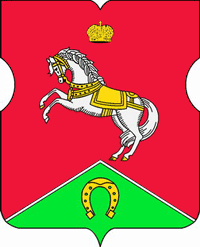 СОВЕТ ДЕПУТАТОВмуниципального округаКОНЬКОВОРЕШЕНИЕ 22.02.2022		      2/1       ______________№________________О внесении изменений в решение Совета депутатов муниципального округа Коньково от 14.12.2021 № 10/1 «О бюджете муниципального округа Коньково на 2022 год и плановый период 2023 и 2024 годов»В соответствии с Бюджетным кодексом Российской Федерации, Федеральным законом от 06.10.2003 №131-ФЗ «Об общих принципах организации местного самоуправления в Российской Федерации», Законом города Москвы от 06.11.2002 № 56 «Об организации местного самоуправления в городе Москве», Законом города Москвы от 24.11.2021 № 115 «О бюджете города Москвы на 2022 год и плановый период 2023 и 2024 годов», Уставом муниципального округа Коньково, Положением о бюджетном процессе в муниципальном округе Коньково, в связи с допущенной технической ошибкойСоветом депутатов принято решение:Внести изменения в решение Совета депутатов муниципального округа Коньково от 14.12.2021 № 10/1 «О бюджете муниципального округа Коньково на 2022 год и плановый период 2023 и 2024 годов» изложив приложения 2, 3, 4, 5 согласно приложениям 1, 2, 3, 4  к настоящему решению соответственно.Настоящее решение вступает в силу с 1 января 2022 года.Опубликовать настоящее решение в бюллетене «Московский муниципальный вестник» и разместить на официальном сайте аппарата Совета депутатов муниципального округа Коньково в сети «Интернет».Контроль за исполнением настоящего решения возложить на главу муниципального округа Коньково Малахова С.В.Глава муниципального округа Коньково				С.В. МалаховПриложение 1к решению Совета депутатовмуниципального округа Коньково от 22.02.2022 № 2/1Приложение 2к решению Совета депутатов муниципального округа Коньково от 14.12.2021 № 10/1Ведомственная структура расходов бюджета муниципального округа Коньково на 2022 год  Приложение 2к решению Совета депутатовмуниципального округа Коньково от 22.02.2022 № 2/1Приложение 3к решению Совета депутатов муниципального округа Коньково от 14.12.2021 № 10/1Ведомственная структура расходов бюджета муниципального округа Коньково плановый период 2023 и 2024 годовПриложение 3к решению Совета депутатовмуниципального округа Коньково от 22.02.2022 № 2/1Приложение 4к решению Совета депутатов муниципального округа Коньково от 14.12.2021 № 10/1Распределение бюджетных ассигнований по разделам, подразделам, целевым статьям, группам (группам и подгруппам) видов расходов классификации расходов бюджета муниципального округа Коньково на 2022 год  Приложение 4к решению Совета депутатовмуниципального округа Коньково от 22.02.2022 № 2/1Приложение 5к решению Совета депутатов муниципального округа Коньково от 14.12.2021 № 10/1Распределение бюджетных ассигнований по разделам, подразделам, целевым статьям, группам (группам и подгруппам) видов расходов классификации расходов бюджета муниципального округа Коньково на плановый период 2023 и 2024 годовНаименованиеРзПРЦСРВРСумма (тыс.рублей)Аппарат Совета депутатов муниципального округа Коньково (код ведомства 900)ОБЩЕГОСУДАРСТВЕННЫЕ ВОПРОСЫ010030 861,9Функционирование высшего должностного лица субъекта Российской Федерации и муниципального образования01 0201 023 420,9Глава муниципального округа 01 0201 0231 А 01 001003 327,7Расходы на выплаты персоналу в целях обеспечения выполнения функций государственными (муниципальными) органами, казенными учреждениями, органами управления государственными внебюджетными фондами01 0201 0231 А 01 001001003 327,7Расходы на выплаты персоналу государственных (муниципальных) органов 01 0201 0231 А 01 001001203 327,7Закупка товаров, работ и услуг для государственных (муниципальных) нужд 01 0201 0231 А 01 00100200Иные закупки товаров, работ и услуг для обеспечения государственных (муниципальных) нужд 01 0201 0231 А 01 00100240Прочие расходы в сфере здравоохранения01 0201 0235 Г 01 0110093,2Расходы на выплаты персоналу в целях обеспечения выполнения функций государственными (муниципальными) органами, казенными учреждениями, органами управления государственными внебюджетными фондами01 0201 0235 Г 01 0110010093,2Расходы на выплаты персоналу государственных (муниципальных) органов 01 0201 0235 Г 01 0110012093,2Функционирование законодательных (представительных) органов государственной власти и представительных органов муниципальных образований01 0301 03292,5Депутаты Совета депутатов муниципального округа 01 0301 0331 А 01 00200292,5Закупка товаров, работ и услуг для государственных (муниципальных) нужд01 0301 0331 А 01 00200200292,5Иные закупки товаров, работ и услуг для обеспечения государственных (муниципальных) нужд01 0301 0331 А 01 00200240292,5Функционирование Правительства Российской Федерации, высших исполнительных органов государственной власти субъектов Российской Федерации, местных администраций 01 0401 0416 770,7Обеспечение деятельности администрации/аппарата Совета депутатов  внутригородского муниципального образования в части содержания  муниципальных служащих для решения вопросов местного значения   01 0401 0431 Б 01 0050016 148,7Расходы на выплаты персоналу в целях обеспечения выполнения функций государственными (муниципальными) органами, казенными учреждениями, органами управления государственными внебюджетными фондами01 0401 0431 Б 01 0050010013 820,3Расходы на выплаты персоналу государственных (муниципальных) органов01 0401 0431 Б 01 0050012013 820,3Закупка товаров, работ и услуг для государственных (муниципальных) нужд01 0401 0431 Б 01 005002002 128,4Иные закупки товаров, работ и услуг для обеспечения государственных (муниципальных) нужд 01 0401 0431 Б 01 005002402 128,4Иные бюджетные ассигнования01 0401 0431 Б 01 00500800200,0Исполнение судебных актов01 0401 0431 Б 01 00500830100,0Уплата налогов, сборов и иных платежей01 0401 0431 Б 01 00500850100,0Прочие расходы в сфере здравоохранения01 0401 0435 Г 01 01100622,0Расходы на выплаты персоналу в целях обеспечения выполнения функций государственными (муниципальными) органами, казенными учреждениями, органами управления государственными внебюджетными фондами01 0401 0435 Г 01 01100100622,0Расходы на выплаты персоналу государственных (муниципальных) органов01 0401 0435 Г 01 01100120622,0Обеспечение проведения выборов и референдумов01 0701 0710 027,8Прочая закупка товаров, работ и услуг для государственных нужд01 0701 0735А 010010088010 027,8Резервный фонд01 1101 11220,0Резервный фонд, предусмотренный органами местного самоуправления01 1101 1132 А 01 00000220,0Резервные средства01 1101 1132 А 01 00000870220,0Другие общегосударственные вопросы01 1301 13130,0Уплата членских взносов на осуществление деятельности Совета муниципальных образований города Москвы01 1301 1331 Б 01 00400130,0Иные бюджетные ассигнования01 1301 1331 Б 01 00400800130,0Уплата налогов, сборов и иных платежей01 1301 1331 Б 01 00400850130,0Профессиональная подготовка, переподготовка и повышение квалификации07 0507 05150,0Иные закупки товаров, работ и услуг для обеспечения государственных (муниципальных) нужд07 0507 0531 Б 01 00500240150,0КУЛЬТУРА, КИНЕМАТОГРАФИЯ08004 916,9Другие вопросы в области культуры, кинематографии08 0408 044 916,9Праздничные и социально значимые мероприятия для населения08 0408 0435 Е 01 005004 916,9Закупка товаров, работ и услуг для государственных (муниципальных) нужд08 0408 0435 Е 01 005002004 916,9Иные закупки товаров, работ и услуг для обеспечения государственных (муниципальных) нужд08 0408 0435 Е 01 005002404 916,9СОЦИАЛЬНАЯ ПОЛИТИКА10003 561,0Пенсионное обеспечение10 0110 011 765,0Доплаты к пенсиям муниципальным служащим города Москвы10 0110 0135 П 01 015001 765,0Межбюджетные трансферты10 0110 0135 П 01 015005001 765,0Иные межбюджетные трансферты10 0110 0135 П 01 015005401 765,0Другие вопросы в области социальной политики10 0610 061 796,0Социальные гарантии муниципальным служащим, вышедшим на пенсию10 0610 0635 П 01 018001 796,0Социальное обеспечение и иные выплаты населению10 0610 0635 П 01 018003001 796,0Социальные выплаты гражданам, кроме публичных нормативных социальных выплат10 0610 0635 П 01 018003201 796,0СРЕДСТВА МАССОВОЙ ИНФОРМАЦИИ1200500,0Периодическая печать и издательства12 0212 02200,0Информирование жителей муниципального округа12 0212 0235 Е 01 00300200,0Закупка товаров, работ и услуг для государственных (муниципальных) нужд12 0212 0235 Е 01 00300200160,0Иные закупки товаров, работ и услуг для обеспечения государственных (муниципальных) нужд12 0212 0235 Е 01 00300240160,0Иные бюджетные ассигнования12 0212 0235 Е 01 0030080040,0Уплата налогов, сборов и иных платежей12 0212 0235 Е 01 0030085040,0Другие вопросы в области средств массовой информации12 0412 04300,0Информирование жителей муниципального округа12 0412 0435 Е 01 00300300,0Закупка товаров, работ и услуг для государственных (муниципальных) нужд12 0412 0435 Е 01 00300200300,0Иные закупки товаров, работ и услуг для обеспечения государственных (муниципальных) нужд12 0412 0435 Е 01 00300240300,0ИТОГО РАСХОДЫИТОГО РАСХОДЫИТОГО РАСХОДЫИТОГО РАСХОДЫИТОГО РАСХОДЫ39 989,8НаименованиеРзПРЦСРВРСумма (тыс.рублей)Сумма (тыс.рублей)НаименованиеРзПРЦСРВР2023 год2024 годАппарат Совета депутатов муниципального округа Коньково (код ведомства 900)ОБЩЕГОСУДАРСТВЕННЫЕ ВОПРОСЫ010020 235,119 486,1Функционирование высшего должностного лица субъекта Российской Федерации и муниципального образования01 0201 022 770,92 770,9Глава муниципального округа 01 0201 0231 А 01 001002 677,72 677,7Расходы на выплаты персоналу в целях обеспечения выполнения функций государственными (муниципальными) органами, казенными учреждениями, органами управления государственными внебюджетными фондами01 0201 0231 А 01 001001002 677,72 677,7Расходы на выплаты персоналу государственных (муниципальных) органов 01 0201 0231 А 01 001001202 677,72 677,7Закупка товаров, работ и услуг для государственных (муниципальных) нужд 01 0201 0231 А 01 001002000,00,0Иные закупки товаров, работ и услуг для обеспечения государственных (муниципальных) нужд 01 0201 0231 А 01 001002400,00,0Прочие расходы в сфере здравоохранения01 0201 0235 Г 01 0110093,293,2Расходы на выплаты персоналу в целях обеспечения выполнения функций государственными (муниципальными) органами, казенными учреждениями, органами управления государственными внебюджетными фондами01 0201 0235 Г 01 0110010093,293,2Расходы на выплаты персоналу государственных (муниципальных) органов 01 0201 0235 Г 01 0110012093,293,2Функционирование законодательных (представительных) органов государственной власти и представительных органов  муниципальных образований01 0301 03292,5292,5Депутаты Совета депутатов муниципального округа 01 0301 0331 А 01 00200292,5292,5Закупка товаров, работ и услуг для государственных (муниципальных) нужд01 0301 0331 А 01 00200200292,5292,5Иные закупки товаров, работ и услуг для обеспечения государственных (муниципальных) нужд01 0301 0331 А 01 00200240292,5292,5Функционирование Правительства Российской Федерации, высших исполнительных органов государственной власти субъектов Российской Федерации, местных администраций01 0401 0416 821,716 072,7Расходы на выплаты персоналу государственных (муниципальных) органов01 0401 0431 Б 01 0050012013 270,313 270,3Закупка товаров, работ и услуг для государственных (муниципальных) нужд01 0401 0431 Б 01 005002002 729,41 980,4Иные закупки товаров, работ и услуг для обеспечения государственных (муниципальных) нужд 01 0401 0431 Б 01 005002402 729,41 980,4Иные бюджетные ассигнования01 0401 0431 Б 01 00500800200,0200,0Исполнение судебных актов01 0401 0431 Б 01 00500830100,0100,0Уплата налогов, сборов и иных платежей01 0401 0431 Б 01 00500850100,0100,0Прочие расходы в сфере здравоохранения01 0401 0435 Г 01 01100622,0622,0Расходы на выплаты персоналу государственных (муниципальных) органов01 0401 0435 Г 01 01100120622,0622,0Обеспечение проведения выборов и референдумов01 0701 070,00,0Прочая закупка товаров, работ и услуг для государственных нужд01 0701 0735А 01001008800,00,0Резервный фонд01 1101 11220,0220,0Резервный фонд, предусмотренный органами местного самоуправления01 1101 1132 А 01 00000220,0220,0Резервные средства01 1101 1132 А 01 00000870220,0220,0Другие общегосударственные вопросы01 1301 13130,0130,0Уплата налогов, сборов и иных платежей01 1301 1331 Б 01 00400850130,0130,0КУЛЬТУРА, КИНЕМАТОГРАФИЯ08004 916,94 916,9Другие вопросы в области культуры, кинематографии08 0408 044 916,94 916,9Праздничные и социально значимые мероприятия для населения08 0408 0435 Е 01 005004 916,94 916,9Закупка товаров, работ и услуг для государственных (муниципальных) нужд08 0408 0435 Е 01 005002004 916,94 916,9Иные закупки товаров, работ и услуг для обеспечения государственных (муниципальных) нужд08 0408 0435 Е 01 005002404 916,94 916,9СОЦИАЛЬНАЯ ПОЛИТИКА10003 561,03 561,0Пенсионное обеспечение10 0110 011 765,01 765,0Доплаты к пенсиям муниципальным служащим города Москвы10 0110 0135 П 01 015001 765,01 765,0Межбюджетные трансферты10 0110 0135 П 01 015005001 765,01 765,0Иные межбюджетные трансферты10 0110 0135 П 01 015005401 765,01 765,0Другие вопросы в области социальной политики10 0610 061 796,01 796,0Социальные гарантии муниципальным служащим, вышедшим на пенсию10 0610 0635 П 01 018001 796,01 796,0Социальное обеспечение и иные выплаты населению10 0610 0635 П 01 018003001 796,01 796,0Социальные выплаты гражданам, кроме публичных нормативных социальных выплат10 0610 0635 П 01 018003201 796,01 796,0СРЕДСТВА МАССОВОЙ ИНФОРМАЦИИ1200500,0500,0Периодическая печать и издательства12 0212 02200,0200,0Информирование жителей муниципального округа12 0212 02200,0200,0Закупка товаров, работ и услуг для государственных (муниципальных) нужд12 0212 0235 Е 01 00300200160,0160,0Иные закупки товаров, работ и услуг для обеспечения государственных (муниципальных) нужд12 0212 0235 Е 01 00300240160,0160,0Иные бюджетные ассигнования12 0212 0235 Е 01 0030080040,040,0Уплата налогов, сборов и иных платежей12 0212 0235 Е 01 0030085040,040,0Другие вопросы в области средств массовой информации12 0412 0435 Е 01 00300300,0300,0Информирование жителей муниципального округа12 0412 0435 Е 01 00300300,0300,0Закупка товаров, работ и услуг для государственных (муниципальных) нужд12 0412 0435 Е 01 00300200300,0300,0Иные закупки товаров, работ и услуг для обеспечения государственных (муниципальных) нужд12 0412 0435 Е 01 00300240300,0300,0Условно-утверждаемые расходы749,01 498,0ИТОГО РАСХОДЫИТОГО РАСХОДЫИТОГО РАСХОДЫИТОГО РАСХОДЫИТОГО РАСХОДЫ29 962,029 962,0НаименованиеРзПРЦСРВРСумма (тыс.рублей)ОБЩЕГОСУДАРСТВЕННЫЕ ВОПРОСЫ010030 861,9Функционирование высшего должностного лица субъекта Российской Федерации и муниципального образования01 0201 023 420,9Глава муниципального округа 01 0201 0231 А 01 001003 327,7Расходы на выплаты персоналу в целях обеспечения выполнения функций государственными (муниципальными) органами, казенными учреждениями, органами управления государственными внебюджетными фондами01 0201 0231 А 01 001001003 327,7Расходы на выплаты персоналу государственных (муниципальных) органов 01 0201 0231 А 01 001001203 327,7Закупка товаров, работ и услуг для государственных (муниципальных) нужд 01 0201 0231 А 01 00100200Иные закупки товаров, работ и услуг для обеспечения государственных (муниципальных) нужд 01 0201 0231 А 01 00100240Прочие расходы в сфере здравоохранения01 0201 0235 Г 01 0110093,2Расходы на выплаты персоналу в целях обеспечения выполнения функций государственными (муниципальными) органами, казенными учреждениями, органами управления государственными внебюджетными фондами01 0201 0235 Г 01 0110010093,2Расходы на выплаты персоналу государственных (муниципальных) органов 01 0201 0235 Г 01 0110012093,2Функционирование законодательных (представительных) органов государственной власти и представительных органов муниципальных образований01 0301 03292,5Депутаты Совета депутатов муниципального округа 01 0301 0331 А 01 00200292,5Закупка товаров, работ и услуг для государственных (муниципальных) нужд01 0301 0331 А 01 00200200292,5Иные закупки товаров, работ и услуг для обеспечения государственных (муниципальных) нужд01 0301 0331 А 01 00200240292,5Функционирование Правительства Российской Федерации, высших исполнительных органов государственной власти субъектов Российской Федерации, местных администраций 01 0401 0416 770,7Обеспечение деятельности администрации/аппарата Совета депутатов  внутригородского муниципального образования в части содержания  муниципальных служащих для решения вопросов местного значения   01 0401 0431 Б 01 0050016 148,7Расходы на выплаты персоналу в целях обеспечения выполнения функций государственными (муниципальными) органами, казенными учреждениями, органами управления государственными внебюджетными фондами01 0401 0431 Б 01 0050010013 820,3Расходы на выплаты персоналу государственных (муниципальных) органов01 0401 0431 Б 01 0050012013 820,3Закупка товаров, работ и услуг для государственных (муниципальных) нужд01 0401 0431 Б 01 005002002 128,4Иные закупки товаров, работ и услуг для обеспечения государственных (муниципальных) нужд 01 0401 0431 Б 01 005002402 128,4Иные бюджетные ассигнования01 0401 0431 Б 01 00500800200,0Исполнение судебных актов01 0401 0431 Б 01 00500830100,0Уплата налогов, сборов и иных платежей01 0401 0431 Б 01 00500850100,0Прочие расходы в сфере здравоохранения01 0401 0435 Г 01 01100622,0Расходы на выплаты персоналу в целях обеспечения выполнения функций государственными (муниципальными) органами, казенными учреждениями, органами управления государственными внебюджетными фондами01 0401 0435 Г 01 01100100622,0Расходы на выплаты персоналу государственных (муниципальных) органов01 0401 0435 Г 01 01100120622,0Обеспечение проведения выборов и референдумов01 0701 0710 027,8Прочая закупка товаров, работ и услуг для государственных нужд01 0701 0735А 010010088010 027,8Резервный фонд01 1101 11220,0Резервный фонд, предусмотренный органами местного самоуправления01 1101 1132 А 01 00000220,0Резервные средства01 1101 1132 А 01 00000870220,0Другие общегосударственные вопросы01 1301 13130,0Уплата членских взносов на осуществление деятельности Совета муниципальных образований города Москвы01 1301 1331 Б 01 00400130,0Иные бюджетные ассигнования01 1301 1331 Б 01 00400800130,0Уплата налогов, сборов и иных платежей01 1301 1331 Б 01 00400850130,0Профессиональная подготовка, переподготовка и повышение квалификации07 0507 05150,0Иные закупки товаров, работ и услуг для обеспечения государственных (муниципальных) нужд07 0507 0531 Б 01 00500240150,0КУЛЬТУРА, КИНЕМАТОГРАФИЯ08004 916,9Другие вопросы в области культуры, кинематографии08 0408 044 916,9Праздничные и социально значимые мероприятия для населения08 0408 0435 Е 01 005004 916,9Закупка товаров, работ и услуг для государственных (муниципальных) нужд08 0408 0435 Е 01 005002004 916,9Иные закупки товаров, работ и услуг для обеспечения государственных (муниципальных) нужд08 0408 0435 Е 01 005002404 916,9СОЦИАЛЬНАЯ ПОЛИТИКА10003 561,0Пенсионное обеспечение10 0110 011 765,0Доплаты к пенсиям муниципальным служащим города Москвы10 0110 0135 П 01 015001 765,0Межбюджетные трансферты10 0110 0135 П 01 015005001 765,0Иные межбюджетные трансферты10 0110 0135 П 01 015005401 765,0Другие вопросы в области социальной политики10 0610 061 796,0Социальные гарантии муниципальным служащим, вышедшим на пенсию10 0610 0635 П 01 018001 796,0Социальное обеспечение и иные выплаты населению10 0610 0635 П 01 018003001 796,0Социальные выплаты гражданам, кроме публичных нормативных социальных выплат10 0610 0635 П 01 018003201 796,0СРЕДСТВА МАССОВОЙ ИНФОРМАЦИИ1200500,0Периодическая печать и издательства12 0212 02200,0Информирование жителей муниципального округа12 0212 0235 Е 01 00300200,0Закупка товаров, работ и услуг для государственных (муниципальных) нужд12 0212 0235 Е 01 00300200160,0Иные закупки товаров, работ и услуг для обеспечения государственных (муниципальных) нужд12 0212 0235 Е 01 00300240160,0Иные бюджетные ассигнования12 0212 0235 Е 01 0030080040,0Уплата налогов, сборов и иных платежей12 0212 0235 Е 01 0030085040,0Другие вопросы в области средств массовой информации12 0412 04300,0Информирование жителей муниципального округа12 0412 0435 Е 01 00300300,0Закупка товаров, работ и услуг для государственных (муниципальных) нужд12 0412 0435 Е 01 00300200300,0Иные закупки товаров, работ и услуг для обеспечения государственных (муниципальных) нужд12 0412 0435 Е 01 00300240300,0ИТОГО РАСХОДЫИТОГО РАСХОДЫИТОГО РАСХОДЫИТОГО РАСХОДЫИТОГО РАСХОДЫ39 989,8НаименованиеРзПРЦСРВРСумма (тыс.рублей)Сумма (тыс.рублей)НаименованиеРзПРЦСРВР2023 год2024 годОБЩЕГОСУДАРСТВЕННЫЕ ВОПРОСЫ010020 235,119 486,1Функционирование высшего должностного лица субъекта Российской Федерации и муниципального образования01 0201 022 770,92 770,9Глава муниципального округа 01 0201 0231 А 01 001002 677,72 677,7Расходы на выплаты персоналу в целях обеспечения выполнения функций государственными (муниципальными) органами, казенными учреждениями, органами управления государственными внебюджетными фондами01 0201 0231 А 01 001001002 677,72 677,7Расходы на выплаты персоналу государственных (муниципальных) органов 01 0201 0231 А 01 001001202 677,72 677,7Закупка товаров, работ и услуг для государственных (муниципальных) нужд 01 0201 0231 А 01 001002000,00,0Иные закупки товаров, работ и услуг для обеспечения государственных (муниципальных) нужд 01 0201 0231 А 01 001002400,00,0Прочие расходы в сфере здравоохранения01 0201 0235 Г 01 0110093,293,2Расходы на выплаты персоналу в целях обеспечения выполнения функций государственными (муниципальными) органами, казенными учреждениями, органами управления государственными внебюджетными фондами01 0201 0235 Г 01 0110010093,293,2Расходы на выплаты персоналу государственных (муниципальных) органов 01 0201 0235 Г 01 0110012093,293,2Функционирование законодательных (представительных) органов государственной власти и представительных органов  муниципальных образований01 0301 03292,5292,5Депутаты Совета депутатов муниципального округа 01 0301 0331 А 01 00200292,5292,5Закупка товаров, работ и услуг для государственных (муниципальных) нужд01 0301 0331 А 01 00200200292,5292,5Иные закупки товаров, работ и услуг для обеспечения государственных (муниципальных) нужд01 0301 0331 А 01 00200240292,5292,5Функционирование Правительства Российской Федерации, высших исполнительных органов государственной власти субъектов Российской Федерации, местных администраций01 0401 0416 821,716 072,7Расходы на выплаты персоналу государственных (муниципальных) органов01 0401 0431 Б 01 0050012013 270,313 270,3Закупка товаров, работ и услуг для государственных (муниципальных) нужд01 0401 0431 Б 01 005002002 729,41 980,4Иные закупки товаров, работ и услуг для обеспечения государственных (муниципальных) нужд 01 0401 0431 Б 01 005002402 729,41 980,4Иные бюджетные ассигнования01 0401 0431 Б 01 00500800200,0200,0Исполнение судебных актов01 0401 0431 Б 01 00500830100,0100,0Уплата налогов, сборов и иных платежей01 0401 0431 Б 01 00500850100,0100,0Прочие расходы в сфере здравоохранения01 0401 0435 Г 01 01100622,0622,0Расходы на выплаты персоналу государственных (муниципальных) органов01 0401 0435 Г 01 01100120622,0622,0Обеспечение проведения выборов и референдумов01 0701 070,00,0Прочая закупка товаров, работ и услуг для государственных нужд01 0701 0735А 01001008800,00,0Резервный фонд01 1101 11220,0220,0Резервный фонд, предусмотренный органами местного самоуправления01 1101 1132 А 01 00000220,0220,0Резервные средства01 1101 1132 А 01 00000870220,0220,0Другие общегосударственные вопросы0113 0113 130,0130,0Уплата налогов, сборов и иных платежей0113 0113 31 Б 01 00400850130,0130,0КУЛЬТУРА, КИНЕМАТОГРАФИЯ08004 916,94 916,9Другие вопросы в области культуры, кинематографии08 0408 044 916,94 916,9Праздничные и социально значимые мероприятия для населения08 0408 0435 Е 01 005004 916,94 916,9Закупка товаров, работ и услуг для государственных (муниципальных) нужд08 0408 0435 Е 01 005002004 916,94 916,9Иные закупки товаров, работ и услуг для обеспечения государственных (муниципальных) нужд08 0408 0435 Е 01 005002404 916,94 916,9СОЦИАЛЬНАЯ ПОЛИТИКА10003 561,03 561,0Пенсионное обеспечение10 0110 011 765,01 765,0Доплаты к пенсиям муниципальным служащим города Москвы10 0110 0135 П 01 015001 765,01 765,0Межбюджетные трансферты10 0110 0135 П 01 015005001 765,01 765,0Иные межбюджетные трансферты10 0110 0135 П 01 015005401 765,01 765,0Другие вопросы в области социальной политики10 0610 061 796,01 796,0Социальные гарантии муниципальным служащим, вышедшим на пенсию10 0610 0635 П 01 018001 796,01 796,0Социальное обеспечение и иные выплаты населению10 0610 0635 П 01 018003001 796,01 796,0Социальные выплаты гражданам, кроме публичных нормативных социальных выплат10 0610 0635 П 01 018003201 796,01 796,0СРЕДСТВА МАССОВОЙ ИНФОРМАЦИИ1200500,0500,0Периодическая печать и издательства12 0212 02200,0200,0Информирование жителей муниципального округа12 0212 02200,0200,0Закупка товаров, работ и услуг для государственных (муниципальных) нужд12 0212 0235 Е 01 00300200160,0160,0Иные закупки товаров, работ и услуг для обеспечения государственных (муниципальных) нужд12 0212 0235 Е 01 00300240160,0160,0Иные бюджетные ассигнования12 0212 0235 Е 01 0030080040,040,0Уплата налогов, сборов и иных платежей12 0212 0235 Е 01 0030085040,040,0Другие вопросы в области средств массовой информации12 0412 04300,0300,0Информирование жителей муниципального округа12 0412 0435 Е 01 00300300,0300,0Закупка товаров, работ и услуг для государственных (муниципальных) нужд12 0412 0435 Е 01 00300200300,0300,0Иные закупки товаров, работ и услуг для обеспечения государственных (муниципальных) нужд12 0412 0435 Е 01 00300240300,0300,0Условно-утверждаемые расходы749,01 498,0ИТОГО РАСХОДЫИТОГО РАСХОДЫИТОГО РАСХОДЫИТОГО РАСХОДЫИТОГО РАСХОДЫ29 962,029 962,0